Pourquoi une grève le 17 septembre ?Madame, Monsieur,Vous avez probablement beaucoup entendu parler de la réforme du collège dans les médias. Il est important que vous soyez informés par ceux-là même qui auraient à appliquer cette réforme en 2016 si elle n’était pas abrogée d’ici là : les professeurs. De quoi s’agit-il exactement ?une révolution mal préparée !Organisation profondément modifiée des enseignements au collège : pédagogie de projet et fonctionnement interdisciplinaire imposés* ;Organisation très compliquée, voire impossible à mettre en œuvre dans la réalité* ;Recherche de solutions pour la mise en œuvre laissée à la charge des équipes dans chaque collège
autonomie des établissements pour 20% du temps d’enseignement
différences voire inégalités : tous les élèves de France n’auront plus accès au même enseignement ;refonte totale des programmes, organisés par cycles et non par années, applicables dès la rentrée 2016 pour TOUS les niveaux, ce qui ne s’est encore jamais vu ;programmes encore au stade de projet !DES DISPARITIONS !de l’option latin*des classes bilangues*des sections européennesde l’option découverte professionnelle en 3e			           des 6e SEGPAde l’accompagnement éducatif : plus d’aide aux devoirs !LA DIMINUTion des heures d’enseignement disciplinairesL’accompagnement personnalisé (AP) ne viendra plus en + des heures disciplinaires : il sera pris dessus. Ainsi, un élève de 6e aura 4,5h de français par semaine. Si le professeur de français prend en charge une heure d’accompagnement, l’élève n’aura plus que 3,5h de français !Les Enseignements Pratiques Interdisciplinaires (EPI) seront eux aussi pris sur les heures disciplinaires : ils ne viendront pas en + !Ce sont trois à quatre heures disciplinaires qui disparaissent chaque semaine, en 6e, 5e, 4e et 3e !vos enfants méritent mieux qu’Une réforme economique,aux implications lourdes et menée à la va-vite !Nous avons besoin de votre soutien pour obtenir le retrait de cette réforme.*Pour en apprendre plus et comprendre tout ce que ce courrier ne permet pas d’expliquer, rendez-vous le :réunion publiqueDate et horaire communiques ulterieurementUne grande manifestation nationale à Paris est prévue le samedi 10 octobre pour réunir les enseignants, les parents et les élèves concernés par cette réforme.Des professeurs du collège Charlemagne réunis en collectif, soutenus par l’intersyndicale.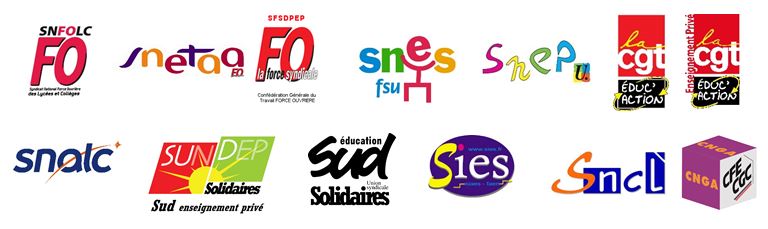 